Маршрут – Эконом  ст. Даховская.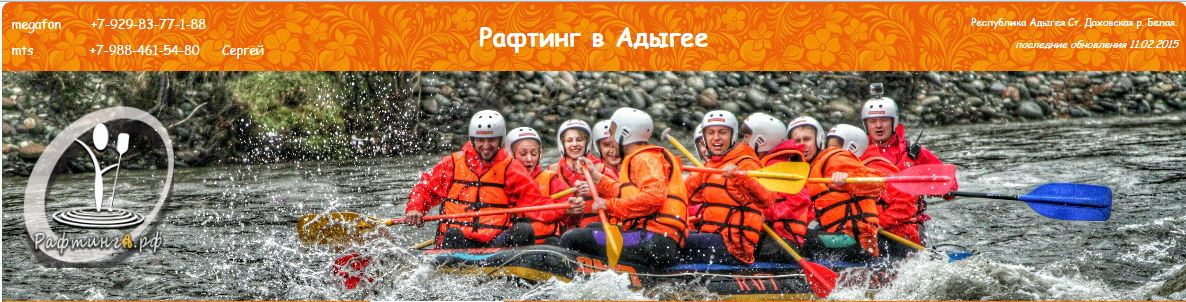 Экскурсионный маршрут начинается в 7,5 км выше по течению р.Белой от моста на Лаго-Наки. На маршруте вас ожидают небольшие пороги 1-2 категории сложности. Характер препятствий сильно меняется при перемене уровня воды, благодаря чему сплав всегда интересен. В конце маршрута предоставляется возможность искупаться в тёплых водах реки Дах. (допускаются дети от 5-и лет в сопровождении родителей)  (7,5км – около  30минут)                                    700р. с человека.        Дети до 12-ти лет 500р. Маршрут – Стандарт  ст. Даховская.Экскурсионный маршрут начинается с живописной поляны Баштанниковой.  При высоком уровне воды включает в себя препятствия с валами до 1 метра.  Начинается маршрут мощной шиверой, всего на маршруте 5-6 несложных препятствий. Характер препятствий зависит от уровня воды. В конце маршрута предоставляется возможность искупаться в тёплых водах реки Дах. (допускаются дети от 5-и лет в сопровождении родителей)  (10км-около 1 часа)                                              1000р. с человека.    Дети до 12-ти лет 700р.Маршрут - Длинный п. Никель. Экскурсионный маршрут начинается в одном из красивейших мест р. Белой – Гранитном каньоне.   Каменные гроты, скальные берега высотой до 50 метров, голубые и красные граниты предстанут перед взором восхищенных туристов, выше по течению пороги максимальной категории сложность. Река в каньоне глубиной до 3-х метров, есть прекрасная возможность    понырять и искупаться в бодрящих водах реки. Техническая сложность маршрута, по сравнению с  маршрутом «Эконом и Стандарт» не увеличивается. В конце маршрута предоставляется возможность искупаться в тёплых водах реки Дах. (допускаются дети от 5-и лет в сопровождении родителей)  (15км – от 1.5 часа до 2,5 часов)                      1200р. с человека.  Дети до 12-ти лет 700р.Маршрут - Долина аммонитов  п. КаменномостскийНачинается за «Хаджохской Тесниной», и заканчивается у моста через р.Белую за санаторием «Лесная Сказка». Этот сплав рекомендуем в качестве альтернативы для тех кто хочет пройти новый маршрут. В русле и по берегам реки сохранились древние окаменелые моллюски - Аммониты. На береговых осыпях можно найти множество интересных минералов, остатков окаменелых деревьев и других древностей. Маршрут доступен всем возрастным категориям. (17 км – от 2.5 часа до 3 часов)                                 1500р. с человека.   Дети до 12-ти лет 700р. Байдарка "сложный"            Все выше перечисленные маршруты на трехместной байдарке, Маршрут работает по любому уровню воды в реке круглогодично (за исключением критического паводка)   (от 10 км. - до 15 км.)                               от 1500р. до 2500р. с человека.        mts: 8 (988) 461-54-80       megafon: 8 (929) 83-77-188      Сергей             республика Адыгея Майкопский район ст.Даховская ул.Северная 9А.Дополнительные услуги (по желанию):Диск с фотографиями  (на диске до 150 фотографий сплава) - 500 рублейДиск с видео сплава (HD) с лодки - 500 рублей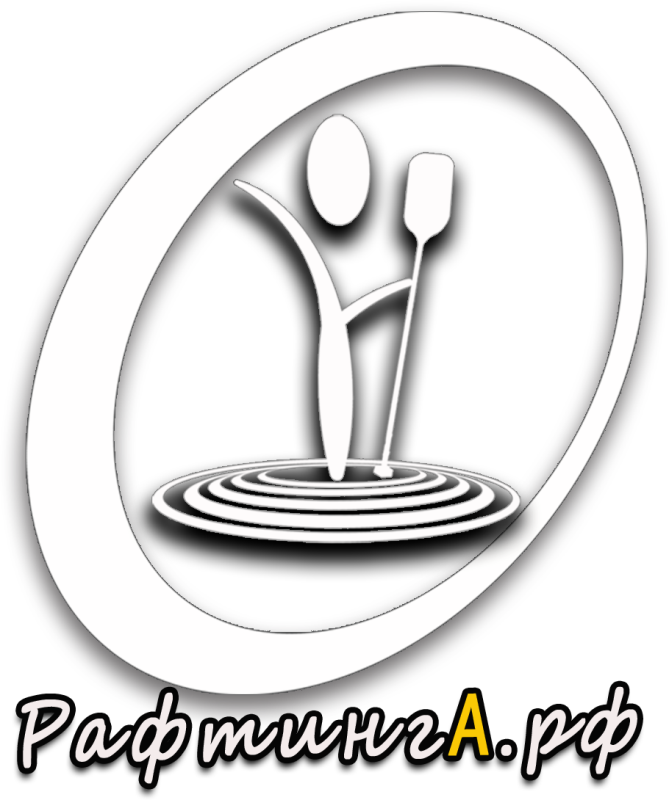 01medvedev@mail.ruмтс.  8 988 461 54 80мега. 8 929 83 77 188 СергейГруппы в социальных сетяхhttp://instagram.com/raftingahttp://vk.com/raft1http://www.odnoklassniki.ru/group/56756912062499http://my.mail.ru/mail/01medvedev/